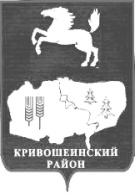 АДМИНИСТРАЦИЯ КРИВОШЕИНСКОГО РАЙОНА РАСПОРЯЖЕНИЕ24.12.2018											           № 434-рс. КривошеиноТомской областиОб утверждении плана проверок внутреннего финансового контроля  для муниципальных нужд Кривошеинского района на 2019 год(в редакции распоряжения Администрации Кривошеинского района от 09.08.2019 № 240-р, от 30.09.2019 № 292-р)В соответствии со статьей  6, 160.2-1, 265, 269.2, главой 29 Бюджетного кодекса Российской Федерации, Постановлением Администрации Кривошеинского района от 11.02.2016 № 371 «Об утверждении порядка осуществления внутреннего муниципального финансового контроля в муниципальном образовании  Кривошеинский район»,1. Утвердить план проверок внутреннего финансового контроля  для муниципальных нужд Кривошеинского района на 2019 год2. Разместить настоящее распоряжение на официальном сайте муниципального образования Кривошеинский район в сети «Интернет» и опубликовать в Сборнике нормативных актов Администрации Кривошеинского района.3. Настоящее распоряжение вступает в силу с даты его подписания.4. Контроль за исполнением настоящего распоряжения оставляю за собой.Глава Кривошеинского района(Глава Администрации)								С.А. ТайлашевДушанина О.В. (838251) 2-11-45ДушанинаМБУДО «ДДТ»Дума МБДОУ «Улыбка»МБОУ ДО «ДШИ»ПрокуратураПриложениек распоряжению Администрации Кривошеинского района от 24.12.2018г.  № 434-рПлан проверок внутреннего финансового контроля  для муниципальных нужд Кривошеинского района на 2019 год№ п/пНаименование субъекта проверкиИНН субъекта проверкиАдрес местонахождения субъекта проверкиПредмет и основания проверкиМесяц начала проведения проверки1Муниципальное бюджетное учреждение дополнительного образования «Дом детского творчества»7009002750636312,Томская область, Кривошеинский район, с. Кривошеино, ул. Коммунистическая, 43Проверка целевого и эффективного расходования бюджетных средствМарт2Дума Кривошеинского района7009003295636300,Томская область,Кривошеинский район,с. Кривошеино, ул. Ленина, 26Проверка финансово-хозяйственной деятельностиМай3Муниципальное бюджетноедошкольное образовательное учреждение детский сад «Улыбка» села Пудовка7009003048636316Томская область,Кривошеинский район,с. Пудовка,ул. Центральная, 64Проверка целевого и эффективного расходования бюджетных средствСентябрь5Администрация (исполнительно-распорядительный орган муниципального образования) – Администрация Кривошеинского района7009001530636300,Томская область,Кривошеинский район,с. Кривошеино,ул. Ленина, 26Проверка целевого и эффективного расходования бюджетных средств, выделенных на реализацию государственной программы «Развитие молодежной политики, физической культуры и спорта в Томской области», подпрограммы «Расширение сети спортивных сооружений», основное мероприятие «Укрепление материально-технической базы физической культуры и спорта муниципальных образований, принимающих областные сельские спортивные игры» (Капитальный ремонт стадиона «Кедр» в с.Кривошеино Томской области)Август